Lewis Dot StructureGroup Lab ReportLibreTexts page: 7: Molecular Structure(https://chem.libretexts.org/link?214684)Please don’t edit, rearrange or delete anything that is already in this document. Just add your answers inside the boxes.You can use shortcuts for superscripts and subscripts when needed: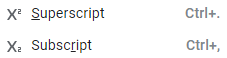 For each compound*:Draw Lewis Dot Structure and any resonance structures. Take a picture of it and insert it in the table. Resize as needed. Calculate formal charges of atoms. Show calculations for partial credit.
Hint: go to https://chem.libretexts.org/link?52857 *Use water as an example.Group Name:Compound Lewis Dot Structure,  Resonance structuresFormal charge of atomsH2O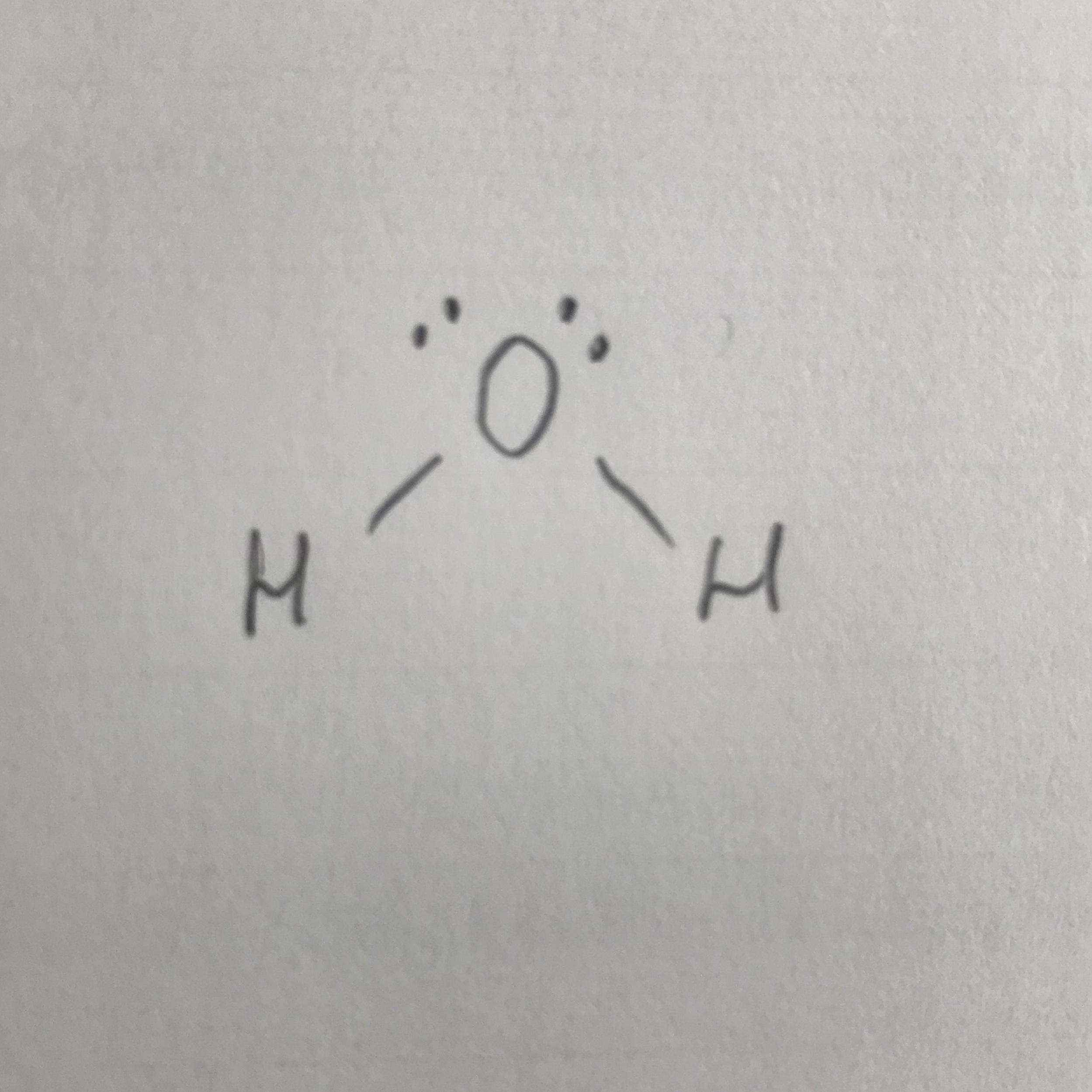 O = 6 - 4 - (4/2) = 0H = 1 - 0 - (2/2) = 0NH3NH4+SO2NO3-SeCl4AlCl3XeCl4